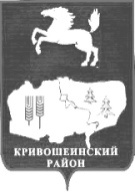 АДМИНИСТРАЦИЯ КРИВОШЕИНСКОГО РАЙОНА ПОСТАНОВЛЕНИЕ10.10.2016 г.                                                                                                          № 305с. КривошеиноТомской областиОб утверждении нового персонального и численного состава административных комиссий муниципального образования Кривошеинский район(в редакции постановлений Администрации Кривошеинского района от 25.08.2017 №384; от 25.06.2018 № 306; от 19.09.2018 № 475; от 11.10.2019 № 617; от 27.01.2020 № 40; от 18.05.2020 №263)В соответствии с Кодексом Российской Федерации об административных правонарушениях, Федеральным законом от 06.10.2003 N 131-ФЗ "Об общих принципах организации местного самоуправления в Российской Федерации", руководствуясь законами Томской области от 24.11.2009 N 260-ОЗ "Об административных комиссиях в Томской области", N 261-ОЗ "О наделении органов местного самоуправления отдельными государственными полномочиями по созданию и обеспечению деятельности административных комиссий в Томской области",ПОСТАНОВЛЯЮ:1. Утвердить персональный и численный состав административных комиссий муниципального образования Кривошеинский район согласно приложению к настоящему постановлению.2. Постановление Администрации Кривошеинского района от 10.01.2012 № 2 «Об утверждении численного и персонального состава административных комиссий» признать утратившим силу.3.Настоящее постановление разместить в Сборнике нормативных актов Администрации Кривошеинского района и в сети «Интернет» на официальном сайте муниципального образования Кривошеинский район.   4. Настоящее постановление вступает в силу с датыего подписания.5. Контроль, за исполнением настоящего постановления возложить наи.о. управляющего делами Администрации Кривошеинского района.Глава Кривошеинского района                  				         С.А. Тайлашев(Глава Администрации) Мельникова С.В.тел. 2-17-63МУК «Кривошеинская ЦМБ»Членам административной комиссии с. КривошеиноПриложение к постановлению Администрации Кривошеинского района  №  305 от  10.10.2016г. 1.Состав административной комиссии с.КривошеиноБурдули Сергей Гивиевич – методист Управления образования Администрации Кривошеинского района Томской области, председатель административной комиссии.                                             Кучук Михаил Сергеевич - старший участковый уполномоченный полиции, ОМВД России по Кривошеинскому району (по согласованию)Мельникова Светлана Викторовна - ведущий специалист - секретарь административной комиссии Кривошеинского района                                               Шабунин Анатолий Анатольевич - и.о. ведущего специалиста по юридическим вопросам, связи с общественностью. (по согласованию)Силицкая Ольга Владимировна - директор МБУ «Кривошеинская ЦМБ».(по согласованию)Ершова Татьяна Викторовна - начальник территориального отдела Роспотребнадзора в Кривошеинском районе (по согласованию) (заместитель председателя)Сагеева Ирина Владимировна – управляющий делами Администрации Кривошеинского районаПоловков Сергей Васильевич – директор Кривошеинского ОП Томское областное общество охотников и рыболовов (по согласованию)Панов Олег Анатольевич - корреспондент газеты «Районные Вести» (по согласованию)Идикеева Наталья Валерьевна - ведущий специалист по управлению муниципальному имуществу и земельным вопросам.2. Состав административной комиссии с.ВолодиноКандрашов Александр Васильевич - пенсионер, председатель административной комиссии                                                Мельникова Светлана Викторовна - ведущий специалист - секретарь административной комиссии Кривошеинского района  Будник Ирина Александровна - заведующая МДОУ «Колосок» (по согласованию)Смоляк Леонид Иванович - пенсионер (по согласованию)Шепелева Вера Александровна – индивидуальный предприниматель (заместитель председателя) (по согласованию)Третьякова Тамара Петровна – директор МБОУ «Володинская СОШ» (по согласованию)Дроздова Ольга Михайловна – рабочая по благоустройству села Администрации Володинского сельского поселения. (по согласованию)Павлюченко Василий Яковлевич – пенсионер. (по согласованию)Розыкулыев Шамрат Розыкулыевич – рабочий МБОУ «Володинская СОШ» (по согласованию)3. Состав административной комиссии с.Красный ЯрАлексейчук Мария Петровна - управляющий делами Красноярского сельского поселения, председатель административной комиссииТолстых Наталья Николаевна – участковый специалист ОГКУ «ЦСПН Кривошеинского района» (заместитель председателя комиссии) (по согласованию) Мельникова Светлана Викторовна - ведущий специалист - секретарь административной комиссии Кривошеинского района  Цыро Алексей Владимирович - участковый уполномоченный полиции ОМВД России по Кривошеинскому району (по согласованию)Пантелеева Елена Геннадьевна – инспектор по учету и бронированию граждан, пребывающих в запасе, Администрация Красноярского сельского поселения  (по согласованию)Шандрова Екатерина Евгеньевна - библиотекарь Красноярского филиала ЦБС (по согласованию) Коробейников Андрей Константинович – пенсионер. (по согласованию)Косоулин Александр Павлович – водитель МБОУ «Красноярская СОШ» (по согласованию)Конева Светлана Егоровна – мед.работник, ОГАУЗ «Кривошеинская РБ» филиал «Красноярская участковая больница». (по согласованию)